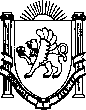 МУНИЦИПАЛЬНОЕ БЮДЖЕТНОЕ  ОБЩЕОБРАЗОВАТЕЛЬНОЕ УЧРЕЖДЕНИЕ«ЖЕЛЯБОВСКАЯ СРЕДНЯЯ ОБЩЕОБРАЗОВАТЕЛЬНАЯ ШКОЛА»НИЖНЕГОРСКОГО РАЙОНА
РЕСПУБЛИКИ КРЫМПРИКАЗ01.04.2019	                       с.Желябовка       	          № 117О внесении изменений в календарный учебный график на 2018/2019 учебный год На основании решения педагогического совета (Протокол № 1 от 25.03.2019), в целях рационального использования работниками школы, обучающимися и их родителями (законными представителями) выходных и нерабочих праздничных дней в апреле-мае месяце, с целью качественной организации учебно-воспитательного процесса в апреле 2019 годаПРИКАЗЫВАЮ:Перенести рабочий день 30 апреля (вторник) на 06 апреля 2019 года (суббота).Заместителю директора школы Петрашевой Т.С. провести информационно-разъяснительную работу с классными руководителями 1-11 классов о целесообразности переноса рабочего дня с 30.04.2019 г. на 06.04.2019 г. Классным руководителям 1-11 классов проинформировать родителей (законных представителей) о переносе рабочего дня. Медсестре школы Земляновой Г.А. организовать питание 06.04.2019 г.Водителю автобуса Иванову С.А. осуществить подвоз обучающихся 1-11 классов согласно графика.Контроль исполнения данного приказа оставляю за собой.Директор школы                                                    Ящук В.Д. 